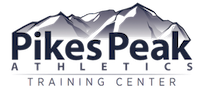 Pumpkin Spice Masters Meet October 23, 2021USMS Sanction: _______________
DATES & TIMES
Saturday October 23rd – Session 1: Warm-Up 1:00 PM, Meet Start 1:30 PM

FACILITY
Pikes Peak Athletics Training Center, 602 Elkton Dr, Colorado Springs, CO, 80907. 8 lanes SCY will be utilized for competition with 2 lanes open for warm up/cool down during meet.

POOL LENGTH CERTIFICATION
The length of the competition course is in compliance and on file with USMS in accordance with articles 105.1.7 and 106.2.1. 

SANCTION Sanctioned by COMSA (Colorado Masters Swimming Association) for USMS, Inc. (United States Masters Swimming, Inc.) (#xxx-xxxx)

TIMING SYSTEM
The primary timing system will OMEGA Timing System. Times can be submitted for world records, USMS records, and USMS Top 10 consideration.

COVID-19 SCREENING FORM All attendees (swimmers, officials, volunteers, etc.) must complete and submit a COVID-19 Screening Form.  The form will be emailed to all Registered Swimmers and should be printed and filled out before approaching the pool entrance.  Forms will be collected at the front desk as you enter the facility.  Please do not attend the event if you have an elevated temperature or are experiencing any COVID-19 symptoms.

ELIGIBILITY Only Masters Swimmers with 2021 USMS Registration or foreign equivalent may participate. Verification of your current (2021) USMS card or card from foreign master's equivalent must accompany your registration. A one-day USMS registration will be available for $15 on the day of the meet. Online USMS registration is available prior to the meet at http://www.comsa.org/joining/join-online.html. Contact the COMSA registrar at marcia.anziano@gmail.com with questions.

RULES Current USMS Rules govern the competition, including a NO FALSE START RULE, and whistle alerts announcing the start of each race. Age on 10/23/2021 determines competition age.  Seeding will be done from slow to fast by time. Men and women will be seeded separately, and event results will be separated. Be sure to enter Short Course Yards times on your registration.  The meet will be capped at 100 swimmers. All events are timed finals. No paddles, kick boards, or pull buoys are allowed during warm-ups.

The length of the competition course without a bulkhead is in compliance and on file with USMS in accordance with articles 105.1.7 and 107.2.1

ENTRIES AND FEES  $35 Flat Fee. Each swimmer will be limited to 4 events per day and 2 Relays. No refunds. Only online entries submitted through Club Assistant will be accepted, paper entries are not available. 

REGISTRATION LINK  https://www.ClubAssistant.com/club/meet_information.cfm?c=2500&smid=14131



ENTRY DEADLINE Meet will open on September 27, 2021, at 12PM and close on October 20, 2021, at 11:59PM. 

ON DECK ENTRIES On deck entries and late entries will be accepted: Contact Rory Grigull  at RGrigull@PikesPeakAthletics.com if you wish to swim in the meet but missed the on-line registration deadline. A late fee of $10.00 in addition to the $35.00 flat fee will apply to late entries or deck entries. Swimmers wishing to deck enter or late enter should be entered with the Meet Director no later than 12:45pm on Saturday, October 23, 2021.  You can only enter events that have open lanes; we will not be able add any heats to events to accommodate your event choices. Be sure to have your USMS# and birth date ready for verification. 

SEEDING Entries for all events will be seeded slowest to fastest, women’s heats will swim before men’s heats. Check-in and scratches will be required 30 minutes prior to the start of the meet for the 500 Free.

RELAYS Relays will be offered at this meet.  

HEAT SHEETS  To be posted around the deck. 

AWARDS There will be no awards at this meet.

RESULTS Results will be posted by the Meet Director at the swim meet as soon as possible after each event. Final results will be posted on the COMSA.org websites.

STORE The PPATC retail store has goggles, caps and snacks for purchase.

INFORMATION For more information regarding the
2021 October Pumpkin Spice Masters Meet, please contact Rory Grigull at RGrigull@PikesPeakAthletics.com or Christine Jennings at swimteam@PikesPeakAthletics.com 

Pikes Peak Athletics Foundation
Please consider donating to the Pikes Peak Athletics Foundation when you register. The non-profit Pikes Peak Athletics Foundation was formed to reduce financial barriers that may inhibit those of all skill levels from achieving success as swimmers. Limited access to pools, swim lessons, and coaches has long been a deterrent preventing many of lower socio-economic status from participating in the sport of swimming. The foundation develops community outreach programming that includes the full continuum of the swimming experience. The PPA Foundation offers need-based scholarships for water safety education, swim lessons, training and competition.  More information is available at pikespeakathleticsfoundation.org. (Donations to this 501(c)3 charitable foundation are tax deductible.)

MEET SCHEDULE
Warm-Up 1:00PM, Meet Start 1:30 PM
Estimated end of competition: 5:00-5:30 PM


ORDER OF EVENTS
Saturday, October 23, 2021 – Session 1 – Events 1-14

Saturday, October 23, 2021 – Session 2 – Event 15-32 after 10-minute break


LIABILITY WAIVER:
PARTICIPANT WAIVER AND RELEASE OF LIABILITY,
ASSUMPTION OF RISK AND INDEMNITY AGREEMENT
For and in consideration of United States Masters Swimming, Inc. (“USMS”) allowing me, the undersigned, to participate in any USMS sanctioned or approved activity, including swimming camps, clinics, and exhibitions; learn-to-swim programs; swimming tryouts; fitness and training programs (including dryland training); swim practices and workouts (for both pool and open water); pool meets; open water competitions; local, regional, and national competitions and championships (both pool and open water); and related activities (“Event” or “Events”); I, for myself, and on behalf of my spouse, children, heirs and next of kin, and any legal and personal representatives, executors, administrators, successors, and assigns, hereby agree to and make the following contractual representations pursuant to this Waiver and Release of Liability, Assumption of Risk and Indemnity Agreement (the “Agreement”);

1. I hereby certify and represent that (i) I am in good health and in proper physical condition to participate in the Events; and (ii) I have not been advised of any medical conditions that would impair my ability to safely participate in the Events. I agree that it is my sole responsibility to determine whether I am sufficiently fit and healthy enough to participate in the Events.

2. I acknowledge the inherent risks associated with the sport of swimming. I understand that my participation involves risks and dangers, which include, without limitation, the potential for serious bodily injury, sickness and disease, permanent disability, paralysis and death (from drowning or other causes); loss of or damage to personal property and equipment; exposure to extreme conditions and circumstances; accidents involving other participants, event staff, volunteers or spectators; contact or collision with natural or manmade objects; dangers arising from adverse weather conditions; imperfect water conditions; water and surface hazards; facility issues; equipment failure; inadequate safety measures; participants of varying skill levels; situations beyond the immediate control of the Event organizers; and other undefined, not readily foreseeable and presently unknown risks and dangers (“Risks”). I understand that these Risks may be caused in whole or in part by my own actions or inactions, the actions or inactions of others participating in the Events, or the negligent acts or omissions of the Released Parties defined below, and I hereby expressly assume all such Risks and responsibility for any damages, liabilities, losses or expenses that I incur as a result of my participation in any Events.

3. I agree to be familiar with and to abide by the Rules and Regulations established by USMS, including any safety regulations. I accept sole responsibility for my own conduct and actions while participating in the Events.

4. I hereby Release, Waive and Covenant Not to Sue, and further agree to Indemnify, Defend and Hold Harmless the following parties: USMS, its members, clubs, workout groups, event hosts, employees, and volunteers (including, but not limited to, event directors, coaches, officials, judges, timers, safety marshals, lifeguards, and support boat owners and operators); the USMS Swimming Saves Lives Foundation; USMS Local Masters Swimming Committees (LMSCs); the Event organizers and promoters, sponsors and advertisers; pool facility, lake and property owners or operators hosting the Events; law enforcement agencies and other public entities providing support for the Events; and each of their respective parent, subsidiary and affiliated companies, officers, directors, partners, shareholders, members, agents, employees, and volunteers (individually and collectively, the “Released Parties”), with respect to any liability, claim(s), demand(s), cause(s) of action, damage(s), loss or expense (including court costs and reasonable attorneys’ fees) of any kind or nature (“Liability”) which may arise out of, result from, or relate in any way to my participation in the Events, including claims for Liability caused in whole or in part by the negligent acts or omissions of the Released Parties.

5. I further agree that if, despite this Agreement, I, or anyone on my behalf, makes a claim for Liability against any of the Released Parties, I will indemnify, defend and hold harmless each of the Released Parties from any such Liabilities which any may be incurred as the result of such claim.
I hereby warrant that I am of legal age and competent to enter into this Agreement, that I have read this Agreement carefully, understand its terms and conditions, acknowledge that I will be giving up substantial legal rights by signing it (including the rights of my spouse, children, heirs and next of kin, and any legal and personal representatives, executors, administrators, successors, and assigns), acknowledge that I have signed this Agreement without any inducement, assurance, or guarantee, and intend for my signature to serve as confirmation of my complete and unconditional acceptance of the terms, conditions and provisions of this Agreement. This Agreement represents the complete understanding between the parties regarding these issues and no oral representations, statements, or inducements have been made apart from this Agreement. If any provision of this Agreement is held to be unlawful, void, or for any reason unenforceable, then that provision shall be deemed severable from this Agreement and shall not affect the validity and enforceability of any remaining provisions.#SexEventEvent1Women200 YIM2Men200 YIM3Women50 YFly4Men50 YFly5Women200 YFree6Men200 YFree7Women100 YBreast8Men100 YBreast9Women50 YBack10Men50 YBack11Women4x50 YFR-Relay12Men4x50 YFR-Relay#SexEventEvent13Women100 YFree14Men100 YFree15Women50 YBreast16Men50 YBreast17Women500 YFree18Men500 YFree19Women100 YFly20Men100 YFly21Women50 YFree22Men50 YFree23Women100 YBack24Men100 YBack25Women100 YIM26Men100 YIM27Women4x50 YMD-Relay28Men4x50YMD-RelayLast NameFirst Name MI MI Sex (circle) 
M F Date of Birth (mm/dd/yy) Street Address, City, State, ZipStreet Address, City, State, ZipStreet Address, City, State, ZipStreet Address, City, State, ZipStreet Address, City, State, ZipStreet Address, City, State, ZipSignature of Participant Signature of Participant Signature of Participant Date Signed Date Signed Date Signed 